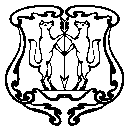 ФИНАНСОВОЕ УПРАВЛЕНИЕ АДМИНИСТРАЦИИ ГОРОДА ЕНИСЕЙСКАКРАСНОЯРСКОГО КРАЯП Р И К А З«25 »    декабря     2023 год                   г. Енисейск                                                № 107  1. В соответствии с п.3 ст.269.2 бюджетного кодекса  Российской Федерации, ч.3 ст.99  Федерального закона от 05.04.2013  №44-ФЗ « О контрактной системе в сфере закупок товаров, работ, услуг для  обеспечения государственных и муниципальных нужд», в соответствии с порядком, установленным Правительством Российской Федерации от 01.10.2020 г.№1576, федеральным  стандартом  внутреннего  государственного (муниципального) финансового контроля «Планирование проверок, ревизий и обследований», утвержденным постановлением Правительства Российской Федерации от 27.02.2020 № 208 Приказываю:1.Утвердить план контрольных мероприятий финансового  управления администрации г. Енисейска Красноярского края  в рамках осуществления полномочий по внутреннему муниципальному  финансовому контролю и полномочий по осуществлению контроля в сфере закупок  на 2024 год, (согласно приложению №№1,2);2.Смолячковой Л.В.-контролеру-ревизору  отдела учета и сводной отчетности  разместить план контрольных мероприятий финансового управления  администрации города Енисейска на официальном сайте города Енисейска-http:// eniseysk.com в течение 10 календарных дней.3.Контроль за исполнением приказа оставляю за собой;4.Приказ вступает в силу со дня его подписания.Руководитель  ФУ  администрации города Енисейска                                                      Ю.В. Смирнов